
QuickLinks -- Click here to rapidly navigate through this document UNITED STATES
SECURITIES AND EXCHANGE COMMISSION
Washington, D.C. 20549 FORM 6-K REPORT OF FOREIGN PRIVATE ISSUER PURSUANT TO RULE 13a-16 OR 15d-16 UNDER
THE SECURITIES EXCHANGE ACT OF 1934 For the month of November, 2009. Commission File Number Indicate by check mark whether the registrant files or will file annual reports under cover of Form 20-F or Form 40-F. Indicate by check mark if the registrant is submitting the Form 6-K in paper as permitted by Regulation S-T Rule 101 (b)(1):                               Note: Regulation S-T Rule 101 (b)(1) only permits the submission in paper of a Form 6-K if submitted solely to provide an attached annual report to security holders. Indicate by check mark if the registrant is submitting the Form 6-K in paper as permitted by Regulation S-T Rule 101 (b)(7):                               Note: Regulation S-T Rule 101(b)(7) only permits the submission in paper of a Form 6-K if submitted to furnish a report or other document that the registrant foreign private issuer must furnish and make public under the laws of the jurisdiction in which the registrant is incorporated, domiciled or legally organized (the registrant's "home country"), or under the rules of the home country exchange on which the registrant's securities are traded, as long as the report or other document is not a press release, is not required to be and has not been distributed to the registrant's security holders, and, if discussing a material event, has already been the subject of a Form 6-K submission or other Commission filing on EDGAR. Indicate by check mark whether the registrant by furnishing the information contained in this Form is also thereby furnishing the information to the Commission pursuant to Rule 12g3-2(b) under the Securities Exchange Act of 1934. If "Yes" is marked, indicate below the file number assigned to the registrant in connection with Rule 12g3-2(b) : 82-                             . 
EXHIBITS 
SIGNATURES         Pursuant to the requirements of the Securities Exchange Act of 1934, the registrant has duly caused this report to be signed on its behalf by the undersigned, thereunto duly authorized. Exhibit Number 99.1 submitted with this Form 6-K is hereby incorporated into Agnico-Eagle Mines Limited's registration statements on Form F-10 and Form S-8 (SEC Reg. Nos. 333-156710, 333-130339 and 333-152004). 
QuickLinksEXHIBITS
SIGNATURES
QuickLinks -- Click here to rapidly navigate through this document 
Exhibit 99.1 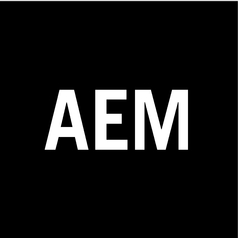 

Third Quarter Report 2009 
QUARTERLY MANAGEMENT'S DISCUSSION AND ANALYSIS

UNITED STATES GAAP

(all figures are expressed in US dollars unless otherwise noted and
all units of measurement expressed in metric unless otherwise noted) Results of Operations         Agnico-Eagle Mines Limited ("Agnico-Eagle" or the "Company") reported third quarter net loss of $17.0 million, or $0.11 per share, compared to net income of $14.0 million, or $0.10 per share, in the third quarter of 2008. Net income for the third quarter of 2009 include a non-cash foreign currency translation loss of $22.9 million, or $0.15 per share, as well as a stock option expense of $5.1 million, or $0.03 per share. Gold production in the third quarter of 2009 increased to 118,763 ounces from 68,753 ounces in the third quarter of 2008 due to the commencement of production at the Kittila and Lapa Mines, combined with full production of the Goldex Mine during the third quarter of 2009. Cash used in operating activities was $13.8 million in the third quarter of 2009 compared to cash provided from operating activities of $17.9 million in the prior year's third quarter. The impact of significantly higher gold production, compared to the third quarter of 2008, was more than offset by changes in working capital related to a build-up of supplies inventory for the winter season and 2010 operations at the Company's Meadowbank Project.         The table below summarizes the key variances in net income for the third quarter of 2009 from the net income reported for the same period in 2008.         On May 1, 2009, both the Kittila Mine and Lapa Mine achieved commercial production. As a result, commencing on May 1, 2009, all revenues generated and their related costs of production at the Kittila Mine and Lapa Mine were recognized on the income statement versus being capitalized to property, plant and mine development prior to commercial production.         In the third quarter of 2009, revenues from mining operations increased to $149.3 million from $91.2 million in the third quarter of 2008. This is mainly due to the increase in gold production by the Kittila and Lapa mines that were not in commercial production in the third quarter of 2008. In addition, Goldex production increased during the third quarter of 2009 compared to the same quarter in 2008 since it was in the ramp-up phase last year. These three mines produced an incremental 50,703 ounces during the third quarter of 2009 when compared to the third quarter of 2008. In addition, during the third quarter of 2009, there were higher realized prices for all metals when compared to the third quarter of 2008.         In the third quarter of 2009, total cash costs per ounce increased to $449 per ounce of gold produced from $240 per ounce in the third quarter of 2008. This increase in total cash costs is attributable to the fact that the Goldex, Kittila and Lapa mines are producing only gold with no credits against production costs from byproduct revenue and that the Kittila and Lapa mines are currently not operating at full capacity.         During the third quarter of 2009, exploration and corporate development costs amounted to $11.8 million compared to $8.3 million during the same quarter of 2008 due to new exploration projects in Mexico and the Yukon Territory and increased grassroots exploration activities in the Nunavut area. Also during the third 1quarter of 2009, the Company sold marketable securities resulting in a gain on sale of available-for-sale securities amounting to $5.9 million. The Company also realized a gain of $1.9 million related to the written call options against the shares of Goldcorp Inc.         The following tables provides a reconciliation of the total cash costs per ounce of gold produced and mine site costs per tonne to the interim consolidated financial statements for the LaRonde, Goldex, Lapa and Kittila Mines: LaRonde Mine2Goldex Mine 
Lapa Mine3 
Kittila MineNotes: (i)Under the Company's revenue recognition policy, revenue is recognized on concentrates when legal title passes. Since total cash costs are calculated on a production basis, this inventory adjustment reflects the sales margin on the portion of concentrate production for which revenue has not been recognized in the period. 4(ii)Total cash costs is not a recognized measure under US GAAP and this data may not be comparable to data presented by other gold producers. The Company believes that this generally accepted industry measure is a realistic indication of operating performance and is useful in allowing year over year comparisons. As illustrated in the table above, this measure is calculated by adjusting Production Costs as shown in the Consolidated Statements of Income and Comprehensive Income for net byproduct revenues, inventory adjustments and asset retirement provisions. This measure is intended to provide investors with information about the cash generating capabilities of the Company's mining operations. Management uses this measure to monitor the performance of the Company's mining operations. Since market prices for gold are quoted on a per ounce basis, using this per ounce measure allows management to assess the mine's cash generating capabilities at various gold prices. Management is aware that this per ounce measure of performance can be impacted by fluctuations in byproduct metal prices and exchange rates. Management compensates for the limitation inherent with this measure by using it in conjunction with the minesite costs per tonne measure (discussed below) as well as other data prepared in accordance with US GAAP. Management also performs sensitivity analyses in order to quantify the effects of fluctuating metal prices and exchange rates. (iii)This inventory adjustment reflects production costs associated with unsold concentrates. (iv)Minesite costs per tonne is not a recognized measure under US GAAP and this data may not be comparable to data presented by other gold producers. As illustrated in the table above, this measure is calculated by adjusting Production Costs as shown in the Consolidated Statements of Income and Comprehensive Income for inventory and hedging adjustments (if any) and asset retirement provisions and then dividing by tonnes processed through the mill. Since total cash costs data can be affected by fluctuations in byproduct metal prices and exchange rates, management believes minesite costs per tonne provides additional information regarding the performance of mining operations and allows management to monitor operating costs on a more consistent basis as the per tonne measure eliminates the cost variability associated with varying production levels. Management also uses this measure to determine the economic viability of mining blocks. As each mining block is evaluated based on the net realizable value of each tonne mined, in order to be economically viable the estimated revenue on a per tonne basis must be in excess of the minesite costs per tonne. Management is aware that this per tonne measure is impacted by fluctuations in production levels and thus uses this evaluation tool in conjunction with production costs prepared in accordance with US GAAP. This measure supplements production cost information prepared in accordance with US GAAP and allows investors to distinguish between changes in production costs resulting from changes in production versus changes in operating performance. Liquidity and Capital Resources         At September 30, 2009, Agnico-Eagle's cash, cash equivalents, short-term investments and restricted cash totalled $239.0 million, while working capital was $431.6 million. At December 31, 2008, the Company had $99.4 million in cash, cash equivalents, short-term investments and restricted cash and $165.4 million in working capital. The Company's policy is to invest excess cash in highly liquid investments of the highest credit quality to eliminate any risks associated with these investments. Such investments with remaining maturities at time of purchase greater than three months are classified as short-term investments and decisions regarding the length of maturities are based on cash flow requirements, rates of returns and various other factors.         Cash used by operating activities was $13.8 million in the third quarter of 2009 compared to cash provided by operating activities of $17.9 million in the third quarter of 2008. In the third quarter of 2009, revenues from mining operations increased to $149.3 million from $91.2 million in the third quarter of 2008. This was mainly due to the increase in gold production by the Kittila and Lapa mines that were not in commercial production in the third quarter of 2008. In addition, Goldex production increased during the third quarter of 2009 compared to the same quarter in 2008 since it was in the ramp-up phase last year. However, the impact of significantly higher gold production, compared to the third quarter of 2008, was more than offset by changes in working capital related to a build-up of supplies inventory for the winter season and 2010 operations at the Company's Meadowbank Project. Excluding the large changes in working capital movements, cash provided by operating activities increased significantly when compared to the third quarter of 2008 due to the large growth in gold revenue. In addition, during the third quarter of 2009, there were higher realized prices for all metals when compared to the second quarter of 2008.         For the three months ended September 30, 2009, capital expenditures were $172.8 million compared to $253.7 million in the three months ended September 30, 2008. The significant capital expenditures during the third quarter of 2009 pertained to the Meadowbank and Pinos Altos projects. The capital expenditures were significantly lower during the third quarter of 2009 when compared to the third quarter of 2008 due to the completion of construction activities at the Kittila and Lapa mines and the winding down of construction at the Pinos Altos project. Also during the third quarter of 2009, the Company sold marketable securities resulting in cash proceeds of $34.7 million. 5        During the second quarter of 2009, Agnico-Eagle executed a new non-amortizing $600 million revolving credit facility, maturing June 2012. The new facility replaces a pre-existing $300 million tranche of the Company's credit lines that would have matured September 2010. The new facility together with the remaining tranche of the pre-existing credit facilities (non-amortizing $300 million revolving credit line, maturing January 2013), allow for borrowings of up to $900 million. Both credit facilities are unsecured. During the second quarter of 2009, Agnico-Eagle also executed an unsecured C$95 million bonding facility with Export Development Canada. This facility matures June 2014 and will be used to provide letters of credit for environmental obligations or in relation to license or permit bonds relating to the Meadowbank project.         During the third quarter of 2009, the Company drew down an additional $200 million from its bank debt facilities. As of September 30, 2009, the Company had $215 million in undrawn credit lines. The amount available under the facility is reduced by letters of credit drawn under the facility. Letters of Credit outstanding under the facility at September 30, 2009 amounted to $20 million, and therefore, the amount available to be borrowed as of September 30, 2009, was approximately $195 million. The facility requires the Company to maintain specified financial ratios and meet financial condition covenants. These financial condition covenants were met at September 30, 2009 and September 30, 2008.         Also during the third quarter of 2009, $17.3 million of common shares were issued which was attributable to the employee share purchase plan and the exercising of stock options.         Volatility remains high in global financial markets and weakness in the global economy continues to have a serious impact on the profitability and liquidity of many businesses. Although there are signs of stabilization, the timing of a return to historical market conditions is uncertain. Virtually all industries, including the gold mining business, have been affected by weak economic conditions and volatile financial markets. Positive signs for the global economy include a relative easing of credit risk spreads, a reduction in financial systemic risk, lower levels of volatility in many markets and an improvement in investor confidence. However, economic data show mixed signals for the likelihood of sustained near-term economic recovery, and the costs of funding for many businesses, especially for financial institutions with which we do business, remain high compared to historical levels. A prolonged global recession and continuation of volatility in world markets could have a significant impact on our business. In particular, the global credit/liquidity crisis could continue to affect the cost and availability of financing and our overall liquidity. The volatility in gold, silver, zinc and copper prices affects the amount of our revenues, and our earnings and cash flow. Volatile energy prices, commodity and consumables prices and currency exchange rates impact our production costs. The volatility of global stock markets impacts the valuation of our equity investments. 6
AGNICO-EAGLE MINES LIMITED 

SUMMARY OF OPERATIONS KEY PERFORMACE INDICATORS 

(thousands of United States dollars, except where noted, US GAAP basis) 7
AGNICO-EAGLE MINES LIMITED SUMMARY OF OPERATIONS KEY PERFORMACE INDICATORS (thousands of United States dollars, except where noted, US GAAP basis) Notes: (1)Payable mineral production means the quantity of mineral produced during a period contained in products that are or will be sold by the Company, whether such products are sold during the period or held as inventory at the end of the period. (2)Total cash costs per ounce is a non-US GAAP measure of performance that the Company uses to monitor the performance of its operations. See "Results of Operations  Production Costs". 8
AGNICO-EAGLE MINES LIMITED 

SUMMARIZED QUARTERLY DATA 

(thousands of United States dollars, except where noted) 9
AGNICO-EAGLE MINES LIMITED 

CONSOLIDATED BALANCE SHEETS 

(thousands of United States dollars, US GAAP basis)
(Unaudited) See accompanying notes10
AGNICO-EAGLE MINES LIMITED 

CONSOLIDATED STATEMENTS OF INCOME (LOSS) AND COMPREHENSIVE INCOME (LOSS) 

(thousands of United States dollars except share and per share amounts, US GAAP basis)
(Unaudited) See accompanying notes11
AGNICO-EAGLE MINES LIMITED 

CONSOLIDATED STATEMENTS OF SHAREHOLDERS' EQUITY 

(thousands of United States dollars, US GAAP basis)
(Unaudited) See accompanying notes12
AGNICO-EAGLE MINES LIMITED 

CONSOLIDATED STATEMENTS OF CASH FLOWS 

(thousands of United States dollars, US GAAP basis)
(Unaudited) See accompanying notes13
AGNICO-EAGLE MINES LIMITED 

NOTES TO CONSOLIDATED FINANCIAL STATEMENTS 

(thousands of United States dollars except share and per share amounts, unless otherwise indicated)
(Unaudited)
September 30, 2009 1.     BASIS OF PRESENTATION The accompanying unaudited interim consolidated financial statements of Agnico-Eagle Mines Limited (the "Company") have been prepared in accordance with United States generally accepted accounting principles ("GAAP") in US dollars. They do not include all of the disclosures required by GAAP for annual financial statements. Accordingly, these unaudited interim consolidated financial statements should be read in conjunction with the fiscal 2008 annual consolidated financial statements, including the accounting policies and notes thereto, included in the Annual Report and Annual Information Form/Form 20-F for the year ended December 31, 2008. In the opinion of management, the unaudited interim consolidated financial statements reflect all adjustments, which consist only of normal and recurring adjustments necessary to present fairly the financial position as at September 30, 2009 and the results of operations and cash flows for the three and nine months ended September 30, 2009 and 2008. Operating results for the three and nine months ended September 30, 2009 are not necessarily indicative of the results that may be expected for the full year ending December 31, 2009. 2.     USE OF ESTIMATES The preparation of the financial statements in conformity with GAAP requires management to make estimates and assumptions that affect the amounts reported in the consolidated financial statements and accompanying notes. Management believes that the estimates used in the preparation of the interim consolidated financial statements are reasonable and prudent; however, actual results could differ from these estimates. 3.     ACCOUNTING POLICIES These interim consolidated financial statements follow the same accounting policies and methods of their application as the December 31, 2008 audited annual consolidated financial statements except for the changes discussed below. Recently Adopted Accounting Pronouncements In June 2009, the Financial Accounting Standards Board ("FASB") issued statement No. 168, "The FASB Accounting Standards Codification and the Hierarchy of Generally Accepted Accounting Principles" ("FAS 168"). FAS 168 replaces FASB Statement No. 162 and establishes the FASB Accounting Standards Codification as the source of authoritative accounting principles recognized by the FASB to be applied by nongovernmental entities in the preparation of financial statements in conformity with GAAP. FAS 168 is effective for financial statements issued for interim and annual periods ending after September 15, 2009. Under the new codification FAS 168 is referred to as the Accounting Standards Codification ("ASC") 105. The adoption of this pronouncement does not have an impact on the financial statements as the ASC does not change U.S. GAAP, but is intended to simplify user access to all authoritative U.S. GAAP by providing all the authoritative literature related to a particular topic in one place. In March 2008, the FASB issued ASC 815-10-15  Derivatives and Hedging ("ASC 815") (Prior authoritative literature: FASB Statement No. 161, "Disclosure about Derivative Instruments and Hedging Activities  an amendment of FASB Statement No. 133"). ASC 815 provides revised guidance for enhanced disclosures about how and why an entity uses derivative instruments, how derivative instruments and the related hedged items are accounted, and how derivative instruments and the related hedged items affect an entity's financial position, financial performance and cash flows. The new guidance is effective for the Company's fiscal year beginning January 1, 2009. To the extent the required information was not previously disclosed in the 2008 annual consolidated financial statements, new disclosures have been incorporated in note 10. In April 2009, the FASB issued ASC 825-10-65  Interim Reporting (Prior authoritative literature: FASB Statement No. 107-1, "Interim Disclosures about Fair Value of Financial Instruments") to enhance the transparency surrounding the treatment of financial instruments. This new guidance requires disclosures to be made at each interim reporting period regardless of how these instruments are recognized in the financial statements. The Company adopted the increased disclosure requirements beginning in the interim period ended June 30, 2009. Refer to note 10 for related disclosures. In May 2009, the FASB issued ASC 855-10-05  Subsequent Events (Prior authoritative literature: FASB Statement No. 165, "Subsequent Events") to provide authoritative accounting literature that establishes general standards of accounting for and disclosure of events that occur after the balance sheet date but before financial statements are issued or are available to be issued. The Company adopted the disclosure requirements beginning in the interim period ended June 30, 2009. Refer to note 13 for related disclosures. 14
AGNICO-EAGLE MINES LIMITED NOTES TO CONSOLIDATED FINANCIAL STATEMENTS (Continued) (thousands of United States dollars except share and per share amounts, unless otherwise indicated)
(Unaudited)
September 30, 2009 4.     FAIR VALUE MEASUREMENT The FASB ASC 820  Fair Value Measurement and Disclosure (Prior authoritative literature: FASB Statement No. 157, "Fair Value Measurements") defines fair value, establishes a framework for measuring fair value under US GAAP, and requires expanded disclosures about fair value measurements. The three levels of the fair value hierarchy under the Fair Value Measurements and Disclosure Topic of the FASB Accounting Standards Codification are: Level 1  Unadjusted quoted prices in active markets that are accessible at the measurement date for identical, unrestricted assets or liabilities; Level 2  Quoted prices in markets that are not active, or inputs that are observable, either directly or indirectly, for substantially the full term of the asset or liability; Level 3  Prices or valuation techniques that require inputs that are both significant to the fair value measurement and unobservable (supported by little or no market activity). The following table sets forth the Company's financial assets and liabilities measured at fair value within the fair value hierarchy. (1)Fair value approximates the carrying amounts due to the short-term nature. (2)Recorded at fair value based on broker-dealer quotations. (3)Recorded at fair value using quoted market prices. (4)Recorded at cost. This line item also includes accrued interest. Both the Company's cash equivalents and short-term investments are classified within Level 2 of the fair value hierarchy because they are held to maturity and valued using interest rates observable at commonly quoted intervals. Cash equivalents are market securities with remaining maturities of three months or less at the date of purchase. 5.     CAPITAL STOCK During the three months ended March 31, 2009, the Company implemented a restricted share unit ("RSU") plan for certain employees. A deferred compensation balance was recorded for the total grant-date value on the date of the grant. The deferred compensation balance was recorded as a reduction of shareholders' equity and is being amortized as compensation expense (or capitalized to construction in progress) over the applicable vesting period. The Company funded the plan by transferring $3.0 million to an employee benefit trust ("the Trust") that then purchased shares of the Company in the open market. For accounting purposes, the Trust is treated as a variable interest entity and consolidated in the accounts of the Company. On consolidation, the dividends paid on the shares held by the Trust were eliminated. The shares purchased and held by the Trust are treated as not being outstanding for the basic earnings per share ("EPS") calculations. They are amortized back into basic EPS over the vesting period. All of the shares held by the Trust were included in the diluted EPS calculations. 15
AGNICO-EAGLE MINES LIMITED NOTES TO CONSOLIDATED FINANCIAL STATEMENTS (Continued) (thousands of United States dollars except share and per share amounts, unless otherwise indicated)
(Unaudited)
September 30, 2009 5.     CAPITAL STOCK (Continued) For the three months ended September 30, 2009, the Company's warrants were dilutive and were included in the calculation of diluted net income per share. There were no outstanding warrants in the three or nine months ended September 30, 2008. The following table presents the maximum number of common shares that would be outstanding if all instruments outstanding at September 30, 2009 were exercised: During the nine months ended September 30, 2009, 2,276,000 (2008  2,525,000) options were granted with an exercise price of C$62.65 (2008  C$55.05), 1,128,075 (2008  1,330,309) employee stock options were exercised for cash of $33.3 million (2008  $33.4 million), and 70,000 (2008  65,400) options were cancelled with a weighted average exercise price of C$56.50 (2008  C$52.00). During the three months ended September 30, 2009, 5,000 (2008  5,000) options were granted with an exercise price of C$72.41 (2008  C$50.43), 410,075 (2008  81,850) employee stock options were exercised for cash of $14.4 million (2008  $3.0 million), and nil (2008  10,000) options were cancelled with a weighted average exercise price of nil (2008  C$66.30). During the nine months ended September 30, 2009, the Company closed two private placements from treasury for a total of 358,900 flow-through shares for total proceeds of $25.9 million (2008  nil). The Company has an obligation to incur $25.9 million in qualified exploration expenditures and to renounce such expenditures to the investors of these flow-through shares. During the three months ended September 30, 2009, the Company did not issue any flow-through shares (2008  nil). The difference between the flow-through share issuance price and the market price of the Company's shares at the time of purchase is recorded as a liability at the time the flow-through shares are issued. This liability terminates when the exploration expenditures are renounced to investors. The difference between the flow-through share issuance price and market price reduces the future tax expense charged to income as this difference represents proceeds received by the Company for the sale of future tax deductions to investors in the flow-through shares. The following table illustrates the changes in capital stock for the nine months ended September 30, 2009: 16
AGNICO-EAGLE MINES LIMITED NOTES TO CONSOLIDATED FINANCIAL STATEMENTS (Continued) (thousands of United States dollars except share and per share amounts, unless otherwise indicated)
(Unaudited)
September 30, 2009 6.     STOCK-BASED COMPENSATION The following summary sets out the activity with respect to the Company's outstanding stock options: For the nine months ended September 30, 2009 and 2008, the Company estimated the fair value of options under the Black-Scholes option pricing model using the following weighted average assumptions: 7.     AVAILABLE-FOR-SALE SECURITIES During the three months ended September 30, 2009, the Company received proceeds of $33.6 million (2008  $38.9 million) from the sale of certain available-for-sale securities and recognized a gain before taxes of $5.9 million (2008  $25.2 million). During the nine months ended September 30, 2009, the Company received proceeds of $34.9 million (2008  $40.5 million) from the sale of certain available-for-sale securities and recognized a gain before taxes of $6.5 million (2008  $25.6 million). The cost of an available-for-sale security was determined based on the average cost. Available-for-sale securities are carried at fair value and comprise the following: 8.     LONG-TERM DEBT During the three months ended June 30, 2009, the Company executed a new non-amortizing $600 million revolving credit facility, maturing June 2012. The new facility replaced a pre-existing $300 million tranche of the Company's credit lines that would have matured September 2010. The new facility together with the remaining tranche of the pre-existing credit facilities (non-amortizing $300 million revolving credit line, maturing January 2013), allow for borrowings of up to $900 million. Both credit facilities are unsecured. In addition, during the three months ended June 30, 2009, the Company executed an unsecured C$95 million bonding facility with Export Development Canada. This facility matures June 2014 and will be used to provide letters of credit for environmental obligations or in relation to license or permit bonds relating to the Meadowbank project. 17
AGNICO-EAGLE MINES LIMITED NOTES TO CONSOLIDATED FINANCIAL STATEMENTS (Continued) (thousands of United States dollars except share and per share amounts, unless otherwise indicated)
(Unaudited)
September 30, 2009 8.     LONG-TERM DEBT (Continued) During the three months ended September 30, 2009, the Company drew down an additional $200.0 million from the credit facilities and incurred $6.1 million of interest that was capitalized to property, plant and mine development (2008  $1.7 million). At September 30, 2009, the credit facilities were drawn down by a total of $685.0 million (2008  $300.0 million). 9.     INCOME TAXES On December 12, 2008, the Company executed a Canadian federal tax election to start using the US dollar as its functional currency for federal Canadian income tax purposes. As the related tax legislation was enacted in the first quarter of 2009, this election applies to taxation years ended December 31, 2008 and subsequent. It was determined upon filing the 2008 income tax return that this election resulted in a deferred tax benefit of $21.0 million for the period ended June 30, 2009. The tax effect of other comprehensive income (loss) for the period is comprised of the following amounts: 10.   FINANCIAL INSTRUMENTS From time to time, the Company has entered into financial instruments with a number of financial institutions in order to hedge underlying cash flow and fair value exposures arising from changes in commodity prices, interest rates, equity prices or foreign currency exchange rates. In 2008 and 2009, financial instruments which have subjected the Company to market risk and concentration of credit risk consisted primarily of cash, cash equivalents and short-term investments. The Company places its cash and cash equivalents and short-term investments in high quality securities issued by government agencies, financial institutions and major corporations and limits the amount of credit exposure by diversifying its holdings. The Company generates almost all of its revenues in US dollars. The Company's Canadian operations, which include the LaRonde mine, the Goldex mine, the Lapa mine and the Meadowbank mine project, have Canadian dollar requirements for capital, operating and exploration expenditures. In the third quarter of 2008, to mitigate the risks associated with fluctuating foreign exchange rates, the Company entered into three zero cost collars to hedge the functional currency equivalent cash flows associated with the Canadian dollar denominated capital expenditures. In March 2009, the Company entered into another zero cost collar for the same purpose. The purchase of US dollar put options has been financed through selling US dollar call options at a higher level such that the net premium payable to the different counterparties by the Company is nil. The hedged items represent monthly forecasted Canadian dollar cash outflows during 2009. At September 30, 2009, the zero cost collars hedge $55.0 million of 2009 expenditures (2008  nil). The cash flow hedging relationship meets all requirements per ASC 815 to be effective, and unrealized gains and losses are recognized within other comprehensive income ("OCI"). Gains and losses deferred in accumulated OCI are reclassified into income when amortization (or depreciation) of the hedged capital asset begins. In other words, gains and losses in accumulated OCI are reclassified into income in the same period or periods the asset affects income. Amounts transferred out of accumulated OCI are recorded in depreciation expense. The total amount of unrealized gain on the hedges was $4.1 million as at September 30, 2009. No amounts were reclassified into income during the nine months ended September 30, 2009 and none are expected to be reclassified into income in 2009. During the three and nine months ended September 30, 2009, the Company reclassified a realized gain of $3.9 million (2008  nil) and $2.5 million (2008  nil) respectively from accumulated OCI to Meadowbank project development costs. 18
AGNICO-EAGLE MINES LIMITED NOTES TO CONSOLIDATED FINANCIAL STATEMENTS (Continued) (thousands of United States dollars except share and per share amounts, unless otherwise indicated)
(Unaudited)
September 30, 2009 10.   FINANCIAL INSTRUMENTS (Continued) The following table shows the changes in the accumulated other comprehensive income ("AOCI") balances recorded in the consolidated financial statements pertaining to the foreign exchange hedging activities. The fair values, based on Black-Scholes calculated mark-to-market valuations, of recorded derivative related assets and liabilities and their corresponding entries to AOCI reflect the netting of the fair values of individual derivative financial instruments. As at December 31, 2008, the Company had two unmatured covered call options on available-for-sale securities with a premium including a Black-Scholes calculated mark-to-market valuation, amounting to $3.9 million. Premiums received on the sale of covered call options are recorded as a liability until they mature or the position is closed. Gains or losses as a result of mark-to-market valuations are taken into income in the period incurred. The Company sold these call options against the shares of Goldcorp Inc. ("Goldcorp") to reduce its price exposure to the Goldcorp shares and warrants it acquired in connection with Goldcorp's acquisition of Gold Eagle Mines Ltd. During 2009, the Company has continued to write covered call options on the shares and also the warrants of Goldcorp as they expire and/or were repurchased. During the three months ended September 30, 2009, the Company recognized a net gain of $1.9 million in the interest and sundry income component of the consolidated statements of income (loss) (2008  nil) related to the written call options of Goldcorp. During the nine months ended September 30, 2009, the Company recognized a net gain of $8.7 million in the interest and sundry income component of the consolidated statements of income (2008  nil) related to the written call options of Goldcorp. As at September 30, 2009, the Company had two covered call option positions against the warrants of Goldcorp that were unmatured at period end with a premium, including a Black-Scholes calculated mark-to-market valuation, amounting to $1.4 million (2008  nil). The fair value of the covered call options approximate their carrying value as at September 30, 2009. This amount, currently recorded as a liability, is expected to be recognized through the consolidated statements of income in the fourth quarter of 2009. There were no metal derivative positions in the three or nine months ended September 30, 2009 and none throughout 2008. The fair values of the Company's current financial assets and liabilities approximate their carrying values as at September 30, 2009. 11.   COMMITMENTS, CONTINGENCIES, AND GUARANTEES As part of its ongoing business and operations, the Company has been required to provide assurance in the form of letters of credit for environmental and site restoration costs, custom credits, government grants and other general corporate purposes. As at September 30, 2009, the total amount of these guarantees was $76.9 million. Certain of the Company's properties are subject to royalty arrangements. The following are the most significant royalties: The Company has a royalty agreement with the Finnish government relating to the Kittila Mine. Starting 12 months after the mining operations commence, the Company has to pay 2% on net smelter return, defined as revenue less processing costs. The royalty is paid on a yearly basis the following year. The Company is committed to pay a royalty on future production from the Meadowbank mine project. The Nunavut Tunngavik administered mineral claims are subject to production leases including a 12% net profits interest royalty from which annual deductions are limited to 85% of gross revenue. Production from Crown mining leases is subject to a royalty of up to 14% of adjusted net profits, as defined in the Northwest Territories and Nunavut Mining Regulations under the Territorial Lands Act (Canada). The Company is committed to pay a royalty on production from properties in the Abitibi area. The type of royalty agreements include but are not limited to net profits interest royalty and net smelter return royalty with percentages ranging from 0.5% to 5%. 19
AGNICO-EAGLE MINES LIMITED NOTES TO CONSOLIDATED FINANCIAL STATEMENTS (Continued) (thousands of United States dollars except share and per share amounts, unless otherwise indicated)
(Unaudited)
September 30, 2009 11.   COMMITMENTS, CONTINGENCIES, AND GUARANTEES (Continued) The Company is committed to pay a royalty on production from properties in the Pinos Altos area. The type of royalty agreements include but are not limited to net profits interest royalty and net smelter return royalty with percentages ranging from 2.5% to 3.5%. 12.   SEGMENTED INFORMATION The Company's operations are divided into geographical segments, as follows: Corporate Head Office assets are included in the Canada category and specific corporate income and expense items are noted separately below. On May 1, 2009, both the Lapa mine and Kittila mine commenced commercial production. The Goldex mine commenced commercial production August 1, 2008. 20
AGNICO-EAGLE MINES LIMITED NOTES TO CONSOLIDATED FINANCIAL STATEMENTS (Continued) (thousands of United States dollars except share and per share amounts, unless otherwise indicated)
(Unaudited)
September 30, 2009 12.   SEGMENTED INFORMATION (Continued) 21
AGNICO-EAGLE MINES LIMITED NOTES TO CONSOLIDATED FINANCIAL STATEMENTS (Continued) (thousands of United States dollars except share and per share amounts, unless otherwise indicated)
(Unaudited)
September 30, 2009 12.   SEGMENTED INFORMATION (Continued) 13.   SUBSEQUENT EVENTS The Company evaluated subsequent events through the date the interim consolidated financial statements were issued. As of November 12, 2009, the Company did not have any recognized or non-recognized subsequent events. 14.   COMPARATIVE FIGURES Certain items in the comparative interim consolidated financial statements have been reclassified from statements previously presented to conform to the presentation of the September 30, 2009 interim consolidated financial statements. 22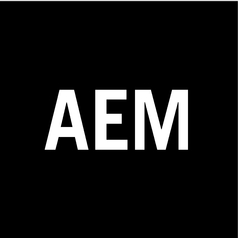 
QuickLinksExhibit 99.1QUARTERLY MANAGEMENT'S DISCUSSION AND ANALYSIS UNITED STATES GAAP (all figures are expressed in US dollars unless otherwise noted and all units of measurement expressed in metric unless otherwise noted) 
AGNICO-EAGLE MINES LIMITED SUMMARY OF OPERATIONS KEY PERFORMACE INDICATORS (thousands of United States dollars, except where noted, US GAAP basis)
AGNICO-EAGLE MINES LIMITED SUMMARIZED QUARTERLY DATA (thousands of United States dollars, except where noted)
AGNICO-EAGLE MINES LIMITED CONSOLIDATED BALANCE SHEETS (thousands of United States dollars, US GAAP basis) (Unaudited)
AGNICO-EAGLE MINES LIMITED CONSOLIDATED STATEMENTS OF INCOME (LOSS) AND COMPREHENSIVE INCOME (LOSS) (thousands of United States dollars except share and per share amounts, US GAAP basis) (Unaudited) 
AGNICO-EAGLE MINES LIMITED CONSOLIDATED STATEMENTS OF SHAREHOLDERS' EQUITY (thousands of United States dollars, US GAAP basis) (Unaudited)
AGNICO-EAGLE MINES LIMITED CONSOLIDATED STATEMENTS OF CASH FLOWS (thousands of United States dollars, US GAAP basis) (Unaudited)
AGNICO-EAGLE MINES LIMITED NOTES TO CONSOLIDATED FINANCIAL STATEMENTS (thousands of United States dollars except share and per share amounts, unless otherwise indicated) (Unaudited) September 30, 2009AGNICO-EAGLE MINES LIMITED(Translation of registrant's name into English)AGNICO-EAGLE MINES LIMITED(Translation of registrant's name into English)AGNICO-EAGLE MINES LIMITED(Translation of registrant's name into English)
145 King Street East, Suite 400, Toronto, Ontario M5C 2Y7(Address of principal executive office)
145 King Street East, Suite 400, Toronto, Ontario M5C 2Y7(Address of principal executive office)
145 King Street East, Suite 400, Toronto, Ontario M5C 2Y7(Address of principal executive office)Form 20-F☒Form 40-FoYesoNo☒Exhibit No. Exhibit Description 99.1Third Quarter Report 2009AGNICO-EAGLE MINES LIMITED(Registrant)AGNICO-EAGLE MINES LIMITED(Registrant)AGNICO-EAGLE MINES LIMITED(Registrant)
Date: November 12, 2009
By:
/s/ R. GREGORY LAINGR. Gregory Laing
General Counsel, Sr. Vice President, Legal
and Corporate Secretary(millions of dollars) Third Quarter Third Quarter Year to Date Year to Date Increase in gold revenue$54.6$133.8Increase (decrease) in silver revenue0.9(7.3)Increase (decrease) in zinc revenue1.8(19.2)Increase (decrease) in copper revenue0.8(14.8)Weaker Canadian dollar5.821.3Higher production costs (due to additional mines)(43.9)(80.4)Increased depreciation & amortization (due to additional mines)(14.1)(27.2)Higher non cash foreign currency translation losses(41.4)(58.3)Lower (higher) income and mining taxes(3.7)31.2Decreased corporate costs and other8.28.2Net positive (negative) variance$(31.0)$(12.7)(thousands of dollars, except where noted) Three months ended
September 30, 2009 Three months ended
September 30, 2009 Three months ended
September 30, 2008 Three months ended
September 30, 2008 Nine months ended
September 30, 2009 Nine months ended
September 30, 2009 Nine months ended
September 30, 2008 Nine months ended
September 30, 2008 LaRonde$43,331$42,393$123,104$132,085Goldex13,9308,13237,8808,132Lapa11,40415,222Kittila19,98723,177Total production costs per Consolidated Statements of Income$88,652$50,525$199,383$140,217(thousands of dollars, except where noted) (thousands of dollars, except where noted) (thousands of dollars, except where noted) Three months ended
September 30, 2009 Three months ended
September 30, 2009 Three months ended
September 30, 2008 Three months ended
September 30, 2008 Nine months ended
September 30, 2009 Nine months ended
September 30, 2009 Nine months ended
September 30, 2008 Nine months ended
September 30, 2008 Production costs per Consolidated Statements of IncomeProduction costs per Consolidated Statements of Income$43,331$42,393$123,104$132,085Adjustments:Adjustments:Byproduct revenues(38,404)(34,939)(96,385)(137,743)Inventory adjustment(i)(1,025)(195)(972)314Non-cash reclamation provision(311)(293)(878)(906)Cash operating costsCash operating costs$3,591$6,966$24,869$(6,250)Gold production (ounces)Gold production (ounces)47,72651,594157,098161,938Total cash costs (per ounce)(ii)Total cash costs (per ounce)(ii)$75$135$158$(38)(thousands of dollars, except where noted) (thousands of dollars, except where noted) (thousands of dollars, except where noted) Three months ended
September 30, 2009 Three months ended
September 30, 2009 Three months ended
September 30, 2008 Three months ended
September 30, 2008 Nine months ended
September 30, 2009 Nine months ended
September 30, 2009 Nine months ended
September 30, 2008 Nine months ended
September 30, 2008 Production costs per Consolidated Statements of IncomeProduction costs per Consolidated Statements of Income$43,331$42,393$123,104$132,085Adjustments:Adjustments:Inventory adjustment(iii)(2,065)2,364(1,136)1,461Non-cash reclamation provision(311)(293)(878)(906)Minesite operating costs (US$)Minesite operating costs (US$)$40,955$44,464$121,090$132,640Minesite operating costs (C$)Minesite operating costs (C$)$44,681$46,592$139,778$135,374Tonnes of ore milled (000's tonnes)Tonnes of ore milled (000's tonnes)5996541,9031,992Minesite costs per tonne (C$)(iv)Minesite costs per tonne (C$)(iv)$75$71$73$68(thousands of dollars, except where noted) (thousands of dollars, except where noted) (thousands of dollars, except where noted) Three months ended
September 30, 2009 Three months ended
September 30, 2009 Three months ended
September 30, 2008 Three months ended
September 30, 2008 Nine months ended
September 30, 2009 Nine months ended
September 30, 2009 Nine months ended
September 30, 2008 Nine months ended
September 30, 2008 Production costs per Consolidated Statements of IncomeProduction costs per Consolidated Statements of Income$13,930$8,132$37,880$8,132Adjustments:Adjustments:Inventory adjustment(i)(177)1,4341,2141,434Non-cash reclamation provision(53)(33)(149)(33)Cash operating costsCash operating costs$13,700$9,533$38,945$9,533Gold production (ounces)Gold production (ounces)31,16915,375102,77415,375Total cash costs (per ounce)(ii)Total cash costs (per ounce)(ii)$440$620$379$620(thousands of dollars, except where noted) (thousands of dollars, except where noted) (thousands of dollars, except where noted) Three months ended
September 30, 2009 Three months ended
September 30, 2009 Three months ended
September 30, 2008 Three months ended
September 30, 2008 Nine months ended
September 30, 2009 Nine months ended
September 30, 2009 Nine months ended
September 30, 2008 Nine months ended
September 30, 2008 Production costs per Consolidated Statements of IncomeProduction costs per Consolidated Statements of Income$13,930$8,132$37,880$8,132Adjustments:Adjustments:Inventory adjustment(iii)(177)1,4341,2141,434Non-cash reclamation provision(53)(33)(149)(33)Minesite operating costs (US$)Minesite operating costs (US$)$13,700$9,533$38,945$9,533Minesite operating costs (C$)Minesite operating costs (C$)$14,797$9,761$44,877$9,761Tonnes of ore milled (000's tonnes)Tonnes of ore milled (000's tonnes)6762861,911286Minesite costs per tonne (C$)(iv)Minesite costs per tonne (C$)(iv)$22$34$23$34(thousands of dollars, except where noted) (thousands of dollars, except where noted) (thousands of dollars, except where noted) Three months ended
September 30, 2009 Three months ended
September 30, 2009 Three months ended
September 30, 2008 Three months ended
September 30, 2008 Nine months ended
September 30, 2009 Nine months ended
September 30, 2009 Nine months ended
September 30, 2008 Nine months ended
September 30, 2008 Production costs per Consolidated Statements of IncomeProduction costs per Consolidated Statements of Income$11,404$$15,222$Adjustments:Adjustments:Inventory adjustment(i)3,39510,586Non-cash reclamation provision(7)(14)Cash operating costsCash operating costs$14,792$$25,794$Gold production (ounces)Gold production (ounces)18,40930,013Total cash costs (per ounce)(ii)Total cash costs (per ounce)(ii)$804$$859$(thousands of dollars, except where noted) (thousands of dollars, except where noted) (thousands of dollars, except where noted) Three months ended
September 30, 2009 Three months ended
September 30, 2009 Three months ended
September 30, 2008 Three months ended
September 30, 2008 Nine months ended
September 30, 2009 Nine months ended
September 30, 2009 Nine months ended
September 30, 2008 Nine months ended
September 30, 2008 Production costs per Consolidated Statements of IncomeProduction costs per Consolidated Statements of Income$11,404$$15,222$Adjustments:Adjustments:Inventory adjustment(iii)3,39510,586Non-cash reclamation provision(7)(14)Minesite operating costs (US$)Minesite operating costs (US$)$14,792$$25,794$Minesite operating costs (C$)Minesite operating costs (C$)$15,811$$27,956$Tonnes of ore milled (000's tonnes)Tonnes of ore milled (000's tonnes)109190Minesite costs per tonne (C$)(iv)Minesite costs per tonne (C$)(iv)$146$$147$(thousands of dollars, except where noted) (thousands of dollars, except where noted) (thousands of dollars, except where noted) Three months ended
September 30, 2009 Three months ended
September 30, 2009 Three months ended
September 30, 2008 Three months ended
September 30, 2008 Nine months ended
September 30, 2009 Nine months ended
September 30, 2009 Nine months ended
September 30, 2008 Nine months ended
September 30, 2008 Production costs per Consolidated Statements of IncomeProduction costs per Consolidated Statements of Income$19,987$$23,177$Adjustments:Adjustments:Inventory adjustment(i)(141)8,497Non-cash reclamation provision(99)(161)Cash operating costsCash operating costs$19,747$$31,513$Gold production (ounces)Gold production (ounces)18,28430,277Total cash costs (per ounce)(ii)Total cash costs (per ounce)(ii)$1,080$$1,041$(thousands of dollars, except where noted) (thousands of dollars, except where noted) (thousands of dollars, except where noted) Three months ended
September 30, 2009 Three months ended
September 30, 2009 Three months ended
September 30, 2008 Three months ended
September 30, 2008 Nine months ended
September 30, 2009 Nine months ended
September 30, 2009 Nine months ended
September 30, 2008 Nine months ended
September 30, 2008 Production costs per Consolidated Statements of IncomeProduction costs per Consolidated Statements of Income$19,987$$23,177$Adjustments:Adjustments:Inventory adjustment(iii)(141)8,497Non-cash reclamation provision(99)(161)Minesite operating costs (US$)Minesite operating costs (US$)$19,747$$31,513$Minesite operating costs (EUR)Minesite operating costs (EUR)€14,012€€22,074€Tonnes of ore milled (000's tonnes)Tonnes of ore milled (000's tonnes)180312Minesite costs per tonne (EUR)(iv)Minesite costs per tonne (EUR)(iv)€78€€71€Three months ended
September 30, Three months ended
September 30, Three months ended
September 30, Three months ended
September 30, Three months ended
September 30, Nine months ended
September 30, Nine months ended
September 30, Nine months ended
September 30, Nine months ended
September 30, Nine months ended
September 30, 2009
Actual 2009
Actual 2008
Actual 2008
Actual 2009
Actual 2009
Actual 2008
Actual 2008
Actual Income Contribution AnalysisIncome Contribution AnalysisLaRonde MineLaRonde Mine
$
40,276
$
37,377
$
128,575
$
152,217Goldex MineGoldex Mine16,6873,45654,2603,456Lapa MineLapa Mine2,7511,918Kittila MineKittila Mine8844,029Operating marginOperating margin60,59840,833188,782155,673AmortizationAmortization23,2009,04950,80023,595Corporate expensesCorporate expenses44,00711,11696,67046,883Income (loss) before taxIncome (loss) before tax(6,609)20,66841,31285,195Tax provisionTax provision10,3576,6302,71033,902Net income (loss) for the periodNet income (loss) for the period$(16,966)$14,038$38,602$51,293Net income (loss) per share  basicNet income (loss) per share  basic$(0.11)$0.10$0.25$0.36Net income (loss) per share  dilutedNet income (loss) per share  diluted$(0.11)$0.10$0.24$0.35Cash flowsCash flowsOperating cash flowOperating cash flow
$
(13,787
)
$
18,099
$
61,405
$
165,478Investing cash flowInvesting cash flow$(136,756)$(260,811)$(447,908)$(657,415)Financing cash flowFinancing cash flow$217,590$213,983$522,284$298,197Realized prices per sales volume (US$)Realized prices per sales volume (US$)Gold (per ounce)Gold (per ounce)
$
939
$
903
$
957
$
926Silver (per ounce)Silver (per ounce)$15.59$13.87$14.48$16.72Zinc (per tonne)Zinc (per tonne)$1,932$1,667$1,589$2,005Copper (per tonne)Copper (per tonne)$7,580$6,732$5,745$8,598Payable production (Note 1)Payable production (Note 1)Gold (ounces)Gold (ounces)LaRonde Mine47,72651,594157,098161,938Goldex Mine31,16917,159102,77425,464Kittila Mine18,28436,568Lapa Mine18,40930,013Pinos Altos Mine3,1753,175118,76368,753329,628187,402Silver (ounces in thousands)Silver (ounces in thousands)LaRonde Mine9951,1673,0583,149Pinos Altos Mine16161,0111,1673,0743,149Zinc (LaRonde Mine) (tonnes)Zinc (LaRonde Mine) (tonnes)12,51618,04040,73551,371Copper (LaRonde Mine) (tonnes)Copper (LaRonde Mine) (tonnes)1,4001,5675,1485,185Payable metal soldPayable metal soldGold (ounces)Gold (ounces)LaRonde Mine48,95948,517160,381156,763Goldex Mine32,57213,86098,00713,860Kittila Mine21,94628,726Lapa Mine14,66917,836Pinos Altos Mine594594118,74062,377305,544170,623Three months ended
September 30, Three months ended
September 30, Three months ended
September 30, Three months ended
September 30, Three months ended
September 30, Nine months ended
September 30, Nine months ended
September 30, Nine months ended
September 30, Nine months ended
September 30, Nine months ended
September 30, 2009
Actual 2009
Actual 2008
Actual 2008
Actual 2009
Actual 2009
Actual 2008
Actual 2008
Actual Silver (ounces in thousands)Silver (ounces in thousands)LaRonde Mine1,0091,0853,0333,058Pinos Altos Mine111,0101,0853,0343,058Zinc (LaRonde Mine) (tonnes)Zinc (LaRonde Mine) (tonnes)14,57916,54144,44050,512Copper (LaRonde Mine) (tonnes)Copper (LaRonde Mine) (tonnes)1,4051,4215,1574,950Total cash costs per ounce of gold produced (Note 2)Total cash costs per ounce of gold produced (Note 2)LaRonde MineLaRonde Mine
$
75
$
135
$
158
$
(41
)Goldex MineGoldex Mine440620379620Kittila MineKittila Mine1,0801,041Lapa MineLapa Mine804859Weighted averageWeighted average$449$240$391$15December 31,
2007 December 31,
2007 March 31,
2008 March 31,
2008 June 30,
2008 June 30,
2008 September 30,
2008 September 30,
2008 December 31,
2008 December 31,
2008 March 31,
2009 March 31,
2009 June 30,
2009 June 30,
2009 September 30,
2009 September 30,
2009 Consolidated Financial DataConsolidated Financial DataConsolidated Financial DataConsolidated Financial DataIncome and cash flowsRevenues from mining operations$108,728$119,134$85,398$91,171$73,235$105,831$133,084$149,250Production costs42,18043,65146,04150,52546,64549,71861,01388,652Gross profit (exclusive of amortization shown below)$66,548$75,483$39,357$40,646$26,590$56,113$72,071$60,598Amortization6,1577,0307,5169,04912,53812,13015,47023,200Gross profit$60,391$68,453$31,841$31,597$14,052$43,983$56,601$37,398Net income (loss) for the period$65,162$28,908$8,347$14,038$21,874$54,341$1,227$(16,966)Net income (loss) per share (basic)$0.46$0.20$0.06$0.10$0.15$0.35$0.01$(0.11)Net income (loss) per share (diluted)$0.46$0.20$0.06$0.10$0.15$0.35$0.01$(0.11)Cash provided by (used in) operating activities$48,840$54,587$92,792$18,099$(46,443)$48,823$26,369$(13,787)Cash used in investing activities$(218,065)$(121,766)$(272,035)$(260,811)$(260,134)$(155,422)$(155,730)$(136,756)Cash provided by financing activities$124,181$5,721$75,690$213,983$262,015$216,447$88,247$217,590Weighted average number of common shares outstanding (basic  in thousands)140,618143,372143,720143,831148,041155,184155,805156,164As at
September 30,
2009 As at
September 30,
2009 As at
December 31,
2008 As at
December 31,
2008 ASSETSASSETSASSETSCurrentCurrentCurrentCash and cash equivalentsCash and cash equivalents$208,609$68,382Short-term investmentsShort-term investments5,504Restricted cashRestricted cash24,91930,999Trade receivablesTrade receivables71,64745,640Inventories:Inventories:Ore stockpiles33,77224,869Concentrates and dore22,9265,013Supplies113,70240,014Available-for-sale securities (note 7)Available-for-sale securities (note 7)78,93770,383Fair value of derivative financial instruments (note 10)Fair value of derivative financial instruments (note 10)4,138Other current assetsOther current assets46,61765,994Total current assetsTotal current assetsTotal current assets610,771351,294Other assetsOther assetsOther assets23,9448,383Future income and mining tax assetsFuture income and mining tax assetsFuture income and mining tax assets28,00421,647Property, plant and mine developmentProperty, plant and mine developmentProperty, plant and mine development3,450,5842,997,500$4,113,303$3,378,824LIABILITIES AND SHAREHOLDERS' EQUITYLIABILITIES AND SHAREHOLDERS' EQUITYLIABILITIES AND SHAREHOLDERS' EQUITYCurrentCurrentCurrentAccounts payable and accrued liabilitiesAccounts payable and accrued liabilities$170,202$139,795Dividends payableDividends payable27728,304Interest payableInterest payable1,469146Income taxes payableIncome taxes payable5,7744,814Fair value of derivative financial instruments (note 10)Fair value of derivative financial instruments (note 10)1,43912,823Total current liabilitiesTotal current liabilitiesTotal current liabilities179,161185,882Long-term debt (note 8)Long-term debt (note 8)Long-term debt (note 8)685,000200,000Reclamation provision and other liabilitiesReclamation provision and other liabilitiesReclamation provision and other liabilities88,44271,770Future income and mining tax liabilities (note 9)Future income and mining tax liabilities (note 9)Future income and mining tax liabilities (note 9)474,012403,416SHAREHOLDERS' EQUITYSHAREHOLDERS' EQUITYSHAREHOLDERS' EQUITYCapital stock (note 5)Capital stock (note 5)Capital stock (note 5)2,370,9702,299,747Stock options (note 6)Stock options (note 6)Stock options (note 6)60,38541,052WarrantsWarrantsWarrants24,85824,858Contributed surplusContributed surplusContributed surplus15,16615,166Retained earningsRetained earningsRetained earnings196,143157,541Accumulated other comprehensive income (loss)Accumulated other comprehensive income (loss)Accumulated other comprehensive income (loss)19,166(20,608)Total shareholders' equityTotal shareholders' equityTotal shareholders' equity2,686,6882,517,756$4,113,303$3,378,824Three months ended
September 30, Three months ended
September 30, Three months ended
September 30, Three months ended
September 30, Three months ended
September 30, Nine months ended
September 30, Nine months ended
September 30, Nine months ended
September 30, Nine months ended
September 30, Nine months ended
September 30, 2009 2009 2008 2008 2009 2009 2008 2008 REVENUESREVENUESRevenues from mining operationsRevenues from mining operations$149,250$91,171$388,165$295,703Interest and sundry income (note 10)Interest and sundry income (note 10)3,6642,56713,4609,326152,91493,738401,625305,029COSTS AND EXPENSES (GAINS)COSTS AND EXPENSES (GAINS)ProductionProduction88,65250,525199,383140,217Exploration and corporate developmentExploration and corporate development11,8468,32528,71826,163Amortization of plant and mine developmentAmortization of plant and mine development23,2009,04950,80023,595General and administrativeGeneral and administrative14,65810,82945,82340,456Write-down on sale of available-for-sale securitiesWrite-down on sale of available-for-sale securities35,58835,588Gain on sale of available-for-sale securities (note 7)Gain on sale of available-for-sale securities (note 7)(5,939)(25,220)(6,474)(25,626)Provincial capital taxProvincial capital tax1,5831,4394,1653,314InterestInterest2,6481,0385,8522,356Foreign currency translation loss (gain)Foreign currency translation loss (gain)22,875(18,503)32,046(26,229)Income before income, mining and federal capital taxesIncome before income, mining and federal capital taxes(6,609)20,66841,31285,195Income and mining tax expense (note 9)Income and mining tax expense (note 9)10,3576,6302,71033,902Net income (loss) for the periodNet income (loss) for the period$(16,966)$14,038$38,602$51,293Net income (loss) per share  basicNet income (loss) per share  basic$(0.11)$0.10$0.25$0.36Net income (loss) per share  dilutedNet income (loss) per share  diluted$(0.11)$0.10$0.24$0.35Weighted average number of shares outstanding (in thousands)Weighted average number of shares outstanding (in thousands)Basic156,164143,831155,725143,641Diluted158,907144,975157,857144,785Comprehensive income:Comprehensive income:Net income (loss) for the periodNet income (loss) for the period$(16,966)$14,038$38,602$51,293Other comprehensive income (loss):Other comprehensive income (loss):Unrealized gain on hedging activities6,30515,563Unrealized gain (loss) on available-for-sale securities17,658(7,535)37,067(20,913)Adjustments for derivative financial instruments maturing during the period(3,986)(2,536)Adjustments for realized loss (gain) on available-for-sale securities due to dispositions and write-downs during the period(6,474)10,369(6,474)10,059Amortization of unrecognized gain on pension liability(337)(323)16Tax effect of other comprehensive income (loss) items (note 9)(628)(3,523)(4)Other comprehensive income (loss) for the periodOther comprehensive income (loss) for the period12,5382,83439,774(10,842)Comprehensive income (loss) for the periodComprehensive income (loss) for the period$(4,428)$16,872$78,376$40,451Three months ended
September 30, Three months ended
September 30, Three months ended
September 30, Three months ended
September 30, Three months ended
September 30, Nine months ended
September 30, Nine months ended
September 30, Nine months ended
September 30, Nine months ended
September 30, Nine months ended
September 30, 2009 2009 2008 2008 2009 2009 2008 2008 Retained earningsBalance, beginning of period$213,109$149,495$157,541$112,240Net income (loss) for the period(16,966)14,03838,60251,293Balance, end of period$196,143$163,533$196,143$163,533Accumulated other comprehensive income (loss)Balance, beginning of period$6,628$(37,388)$(20,608)$(23,712)Other comprehensive income (loss) for the period12,5382,83439,774(10,842)Balance, end of period$19,166$(34,554)$19,166$(34,554)Three months ended
September 30, Three months ended
September 30, Three months ended
September 30, Three months ended
September 30, Three months ended
September 30, Nine months ended
September 30, Nine months ended
September 30, Nine months ended
September 30, Nine months ended
September 30, Nine months ended
September 30, 2009 2009 2008 2008 2009 2009 2008 2008 Operating activitiesOperating activitiesNet income (loss) for the periodNet income (loss) for the period$(16,966)$14,038$38,602$51,293Add (deduct) items not affecting cash:Add (deduct) items not affecting cash:Amortization of plant and mine development23,2009,04950,80023,595Future income and mining taxes9,8166,4681,88733,342Loss (gain) on sale of securities(7,804)10,368(15,130)9,962Stock option and share purchase plan expense5,7452,51823,51218,523Foreign currency translation loss (gain)22,875(18,503)32,046(26,229)Other1,685(1,149)1,768(76)Changes in non-cash working capital balancesChanges in non-cash working capital balancesTrade receivables6,50420,453(26,007)18,608Income taxes payable(1,017)960Other taxes recoverable688(16,606)27,954(32,067)Inventories(79,994)(39,885)(91,999)(43,248)Other current assets(16,130)11,341(21,972)39,568Interest payable9834581,323458Accounts payable and accrued liabilities36,62819,54937,66171,749Cash provided by (used in) operating activitiesCash provided by (used in) operating activities(13,787)18,09961,405165,478Investing activitiesInvesting activitiesAdditions to property, plant and mine developmentAdditions to property, plant and mine development(172,832)(253,684)(483,181)(678,307)Decrease (increase) in short-term investmentsDecrease (increase) in short-term investments(961)992(5,504)78,770Proceeds on sale of available-for-sale securities and otherProceeds on sale of available-for-sale securities and other34,68438,87841,07740,487Purchases of available-for-sale securitiesPurchases of available-for-sale securities(3,403)(57,717)(6,380)(111,540)Purchase of Stornoway Diamond Corporation debenturesPurchase of Stornoway Diamond Corporation debentures10,72010,720Decrease in restricted cashDecrease in restricted cash5,7566,0802,455Cash used in investing activitiesCash used in investing activities(136,756)(260,811)(447,908)(657,415)Financing activitiesFinancing activitiesDividends paidDividends paid(27,132)(23,779)Repayment of capital lease obligationsRepayment of capital lease obligations(1,231)(15,423)(8,113)(15,423)Proceeds from bank debtProceeds from bank debt200,000225,000485,000300,000Sale-leaseback financingSale-leaseback financing2,64013,528Credit facility financing costCredit facility financing cost(203)(191)(4,775)(954)Proceeds from common shares issuedProceeds from common shares issued16,3844,59763,77638,353Cash provided by financing activitiesCash provided by financing activities217,590213,983522,284298,197Effect of exchange rate changes on cash and cash equivalentsEffect of exchange rate changes on cash and cash equivalents2,875(8,023)4,446(8,845)Net increase (decrease) in cash and cash equivalents during the periodNet increase (decrease) in cash and cash equivalents during the period69,922(36,752)140,227(202,585)Cash and cash equivalents, beginning of periodCash and cash equivalents, beginning of period138,687148,96168,382314,794Cash and cash equivalents, end of periodCash and cash equivalents, end of period$208,609$112,209$208,609$112,209Other operating cash flow information:Other operating cash flow information:Interest paid during the periodInterest paid during the period$6,216$2,667$9,725$3,369Income, mining and capital taxes paid during the periodIncome, mining and capital taxes paid during the period$4,884$3,854$7,743$3,854Total Total Level 1 Level 1 Level 2 Level 2 Level 3 Level 3 Financial assets:Cash, cash equivalents, short-term investments, and restricted cash(1)$239,032$233,528$5,504$Trade receivables(1)71,64771,647Derivative financial instruments(2)4,1384,138Available-for-sale securities(3)78,93778,937$393,754$312,465$81,289$Financial liabilities:Accounts payable(1)$170,202$$170,202$Derivative financial instruments(2)1,4391,439Bank debt(4)686,469686,469$858,110$$858,110$Common shares outstanding at September 30, 2009156,486,528Employees' stock options6,235,440Warrants8,600,000171,321,968Shares Shares Amount Amount Common shares, beginning of period154,808,918$2,299,747Shares issued under Employee Stock Option Plan1,128,07544,085Shares issued under Incentive Share Purchase Plan156,0468,086Shares issued under Dividend Reinvestment Plan18,764912Shares issued for acquisition of property15,825893Shares issued under flow-through share agreement358,90019,166Common shares, end of period156,486,528$2,372,889Restricted share unit plan(37,352)(1,919)Total capital stock, end of period156,449,176$2,370,970Nine months ended
September 30, 2009 Nine months ended
September 30, 2009 Nine months ended
September 30, 2009 Nine months ended
September 30, 2009 Nine months ended
September 30, 2009 # of Options # of Options Weighted average
exercise price
(C$) Weighted average
exercise price
(C$) Outstanding, beginning of period4,752,440$44.57Granted2,276,000$62.65Exercised(1,128,075)$34.52Cancelled(70,000)$56.50Outstanding, end of period5,830,365$53.43Options exercisable at end of period2,557,940$47.512009 2009 2008 2008 Risk-free interest rate1.27%3.66%Expected life of options (in years)2.52.5Expected volatility of the Company's share price64.0%44.6%Expected dividend yield0.42%0.22%As at
September 30, 2009 As at
September 30, 2009 As at
December 31, 2008 As at
December 31, 2008 Cost$46,629$68,691Unrealized gains32,3941,692Unrealized losses(86)Estimated fair value of available-for-sale securities$78,937$70,383Three months
ended
September 30, Three months
ended
September 30, Three months
ended
September 30, Three months
ended
September 30, Three months
ended
September 30, Nine months
ended
September 30, Nine months
ended
September 30, Nine months
ended
September 30, Nine months
ended
September 30, Nine months
ended
September 30, 2009 2009 2008 2008 2009 2009 2008 2008 Unrealized gain on hedging activities$(1,702)$$(4,202)$Adjustments for derivative financial instruments maturing during the period1,076685Amortization of unrecognized gain on pension liability(2)(6)(4)$(628)$$(3,523)$(4)Three months ended
September 30, Three months ended
September 30, Three months ended
September 30, Three months ended
September 30, Three months ended
September 30, Nine months ended
September 30, Nine months ended
September 30, Nine months ended
September 30, Nine months ended
September 30, Nine months ended
September 30, 2009 2009 2008 2008 2009 2009 2008 2008 AOCI, beginning of period$1,820$$(8,888)$Gain reclassified from AOCI into project development costs(3,986)(2,536)Gain recognized in OCI6,30515,563AOCI, end of period$4,139$$4,139$Canada:LaRonde mine, Lapa mine, Goldex mine, Meadowbank mine project, the Canada Exploration office, and the Regional OfficeEurope:Kittila mine and the Europe Exploration officeMexico:Pinos Altos mine project and the Latin America Exploration officeUSA:USA Exploration office and otherThree Months Ended
September 30, 2009 Three Months Ended
September 30, 2009 Revenues from
Mining
Operations Revenues from
Mining
Operations Production
Costs Production
Costs Amortization Amortization Exploration &
Corporate
Development Exploration &
Corporate
Development Foreign Currency
Translation Loss
(Gain) Foreign Currency
Translation Loss
(Gain) Segment
Income
(Loss) Segment
Income
(Loss) CanadaCanada$128,379$68,625$17,469$5,352$19,805$16,333EuropeEurope20,87120,0275,7318784,860(10,625)MexicoMexico3,080(229)(2,056)USAUSA2,536(1,561)(975)$149,250$88,652$23,200$11,846$22,875$2,677Segment incomeSegment incomeSegment incomeSegment incomeSegment incomeSegment incomeSegment incomeSegment incomeSegment incomeSegment incomeSegment incomeSegment incomeSegment incomeSegment incomeSegment incomeSegment incomeSegment income$2,677Corporate and OtherCorporate and OtherInterest and sundry incomeInterest and sundry incomeInterest and sundry incomeInterest and sundry incomeInterest and sundry incomeInterest and sundry incomeInterest and sundry incomeInterest and sundry incomeInterest and sundry incomeInterest and sundry incomeInterest and sundry incomeInterest and sundry incomeInterest and sundry incomeInterest and sundry incomeInterest and sundry incomeInterest and sundry income3,664General and administrativeGeneral and administrativeGeneral and administrativeGeneral and administrativeGeneral and administrativeGeneral and administrativeGeneral and administrativeGeneral and administrativeGeneral and administrativeGeneral and administrativeGeneral and administrativeGeneral and administrativeGeneral and administrativeGeneral and administrativeGeneral and administrativeGeneral and administrative(14,658)Gain on sale of available-for-sale securitiesGain on sale of available-for-sale securitiesGain on sale of available-for-sale securitiesGain on sale of available-for-sale securitiesGain on sale of available-for-sale securitiesGain on sale of available-for-sale securitiesGain on sale of available-for-sale securitiesGain on sale of available-for-sale securitiesGain on sale of available-for-sale securitiesGain on sale of available-for-sale securitiesGain on sale of available-for-sale securitiesGain on sale of available-for-sale securitiesGain on sale of available-for-sale securitiesGain on sale of available-for-sale securitiesGain on sale of available-for-sale securitiesGain on sale of available-for-sale securities5,939Provincial capital taxProvincial capital taxProvincial capital taxProvincial capital taxProvincial capital taxProvincial capital taxProvincial capital taxProvincial capital taxProvincial capital taxProvincial capital taxProvincial capital taxProvincial capital taxProvincial capital taxProvincial capital taxProvincial capital taxProvincial capital tax(1,583)Interest expenseInterest expenseInterest expenseInterest expenseInterest expenseInterest expenseInterest expenseInterest expenseInterest expenseInterest expenseInterest expenseInterest expenseInterest expenseInterest expenseInterest expenseInterest expense(2,648)Loss before income, mining and federal capital taxesLoss before income, mining and federal capital taxesLoss before income, mining and federal capital taxesLoss before income, mining and federal capital taxesLoss before income, mining and federal capital taxesLoss before income, mining and federal capital taxesLoss before income, mining and federal capital taxesLoss before income, mining and federal capital taxesLoss before income, mining and federal capital taxesLoss before income, mining and federal capital taxesLoss before income, mining and federal capital taxesLoss before income, mining and federal capital taxesLoss before income, mining and federal capital taxesLoss before income, mining and federal capital taxesLoss before income, mining and federal capital taxesLoss before income, mining and federal capital taxesLoss before income, mining and federal capital taxes$(6,609)Three Months Ended
September 30, 2008 Three Months Ended
September 30, 2008 Revenues from
Mining
Operations Revenues from
Mining
Operations Production
Costs Production
Costs Amortization Amortization Exploration &
Corporate
Development Exploration &
Corporate
Development Foreign Currency
Translation Loss
(Gain) Foreign Currency
Translation Loss
(Gain) Segment
Income
(Loss) Segment
Income
(Loss) CanadaCanada$91,171$50,525$9,049$2,768$(10,966)$39,795EuropeEurope1,445(8,537)7,092MexicoMexico1,93810(1,948)USAUSA2,174990(3,164)$91,171$50,525$9,049$8,325$(18,503)$41,775Segment incomeSegment incomeSegment incomeSegment incomeSegment incomeSegment incomeSegment incomeSegment incomeSegment incomeSegment incomeSegment incomeSegment incomeSegment incomeSegment incomeSegment incomeSegment incomeSegment income$41,775Corporate and OtherCorporate and OtherInterest and sundry incomeInterest and sundry incomeInterest and sundry incomeInterest and sundry incomeInterest and sundry incomeInterest and sundry incomeInterest and sundry incomeInterest and sundry incomeInterest and sundry incomeInterest and sundry incomeInterest and sundry incomeInterest and sundry incomeInterest and sundry incomeInterest and sundry incomeInterest and sundry incomeInterest and sundry income2,567General and administrativeGeneral and administrativeGeneral and administrativeGeneral and administrativeGeneral and administrativeGeneral and administrativeGeneral and administrativeGeneral and administrativeGeneral and administrativeGeneral and administrativeGeneral and administrativeGeneral and administrativeGeneral and administrativeGeneral and administrativeGeneral and administrativeGeneral and administrative(10,829)Gain on sale of available-for-sale securitiesGain on sale of available-for-sale securitiesGain on sale of available-for-sale securitiesGain on sale of available-for-sale securitiesGain on sale of available-for-sale securitiesGain on sale of available-for-sale securitiesGain on sale of available-for-sale securitiesGain on sale of available-for-sale securitiesGain on sale of available-for-sale securitiesGain on sale of available-for-sale securitiesGain on sale of available-for-sale securitiesGain on sale of available-for-sale securitiesGain on sale of available-for-sale securitiesGain on sale of available-for-sale securitiesGain on sale of available-for-sale securitiesGain on sale of available-for-sale securities25,220Write-down on available-for-sale securitiesWrite-down on available-for-sale securitiesWrite-down on available-for-sale securitiesWrite-down on available-for-sale securitiesWrite-down on available-for-sale securitiesWrite-down on available-for-sale securitiesWrite-down on available-for-sale securitiesWrite-down on available-for-sale securitiesWrite-down on available-for-sale securitiesWrite-down on available-for-sale securitiesWrite-down on available-for-sale securitiesWrite-down on available-for-sale securitiesWrite-down on available-for-sale securitiesWrite-down on available-for-sale securitiesWrite-down on available-for-sale securitiesWrite-down on available-for-sale securities(35,588)Provincial capital taxProvincial capital taxProvincial capital taxProvincial capital taxProvincial capital taxProvincial capital taxProvincial capital taxProvincial capital taxProvincial capital taxProvincial capital taxProvincial capital taxProvincial capital taxProvincial capital taxProvincial capital taxProvincial capital taxProvincial capital tax(1,439)Interest expenseInterest expenseInterest expenseInterest expenseInterest expenseInterest expenseInterest expenseInterest expenseInterest expenseInterest expenseInterest expenseInterest expenseInterest expenseInterest expenseInterest expenseInterest expense(1,038)Income before income, mining and federal capital taxesIncome before income, mining and federal capital taxesIncome before income, mining and federal capital taxesIncome before income, mining and federal capital taxesIncome before income, mining and federal capital taxesIncome before income, mining and federal capital taxesIncome before income, mining and federal capital taxesIncome before income, mining and federal capital taxesIncome before income, mining and federal capital taxesIncome before income, mining and federal capital taxesIncome before income, mining and federal capital taxesIncome before income, mining and federal capital taxesIncome before income, mining and federal capital taxesIncome before income, mining and federal capital taxesIncome before income, mining and federal capital taxesIncome before income, mining and federal capital taxesIncome before income, mining and federal capital taxes$20,668Nine Months Ended
September 30, 2009 Nine Months Ended
September 30, 2009 Revenues from
Mining
Operations Revenues from
Mining
Operations Production
Costs Production
Costs Amortization Amortization Exploration &
Corporate
Development Exploration &
Corporate
Development Foreign Currency
Translation Loss
(Gain) Foreign Currency
Translation Loss
(Gain) Segment
Income
(Loss) Segment
Income
(Loss) CanadaCanada$360,959$176,166$43,023$11,109$29,186$100,680EuropeEurope27,20623,2177,7774,3305,162(13,280)MexicoMexico7,510(263)(6,452)USAUSA5,769(2,039)(3,730)$388,165$199,383$50,800$28,718$32,046$77,218Segment incomeSegment incomeSegment incomeSegment incomeSegment incomeSegment incomeSegment incomeSegment incomeSegment incomeSegment incomeSegment incomeSegment incomeSegment incomeSegment incomeSegment incomeSegment incomeSegment income$77,218Corporate and OtherCorporate and OtherInterest and sundry incomeInterest and sundry incomeInterest and sundry incomeInterest and sundry incomeInterest and sundry incomeInterest and sundry incomeInterest and sundry incomeInterest and sundry incomeInterest and sundry incomeInterest and sundry incomeInterest and sundry incomeInterest and sundry incomeInterest and sundry incomeInterest and sundry incomeInterest and sundry incomeInterest and sundry income13,460General and administrativeGeneral and administrativeGeneral and administrativeGeneral and administrativeGeneral and administrativeGeneral and administrativeGeneral and administrativeGeneral and administrativeGeneral and administrativeGeneral and administrativeGeneral and administrativeGeneral and administrativeGeneral and administrativeGeneral and administrativeGeneral and administrativeGeneral and administrative(45,823)Gain on sale of available-for-sale securitiesGain on sale of available-for-sale securitiesGain on sale of available-for-sale securitiesGain on sale of available-for-sale securitiesGain on sale of available-for-sale securitiesGain on sale of available-for-sale securitiesGain on sale of available-for-sale securitiesGain on sale of available-for-sale securitiesGain on sale of available-for-sale securitiesGain on sale of available-for-sale securitiesGain on sale of available-for-sale securitiesGain on sale of available-for-sale securitiesGain on sale of available-for-sale securitiesGain on sale of available-for-sale securitiesGain on sale of available-for-sale securitiesGain on sale of available-for-sale securities6,474Provincial capital taxProvincial capital taxProvincial capital taxProvincial capital taxProvincial capital taxProvincial capital taxProvincial capital taxProvincial capital taxProvincial capital taxProvincial capital taxProvincial capital taxProvincial capital taxProvincial capital taxProvincial capital taxProvincial capital taxProvincial capital tax(4,165)Interest expenseInterest expenseInterest expenseInterest expenseInterest expenseInterest expenseInterest expenseInterest expenseInterest expenseInterest expenseInterest expenseInterest expenseInterest expenseInterest expenseInterest expenseInterest expense(5,852)Income before income, mining and federal capital taxesIncome before income, mining and federal capital taxesIncome before income, mining and federal capital taxesIncome before income, mining and federal capital taxesIncome before income, mining and federal capital taxesIncome before income, mining and federal capital taxesIncome before income, mining and federal capital taxesIncome before income, mining and federal capital taxesIncome before income, mining and federal capital taxesIncome before income, mining and federal capital taxesIncome before income, mining and federal capital taxesIncome before income, mining and federal capital taxesIncome before income, mining and federal capital taxesIncome before income, mining and federal capital taxesIncome before income, mining and federal capital taxesIncome before income, mining and federal capital taxesIncome before income, mining and federal capital taxes$41,312Nine Months Ended
September 30, 2008 Nine Months Ended
September 30, 2008 Revenues from
Mining
Operations Revenues from
Mining
Operations Production
Costs Production
Costs Amortization Amortization Exploration &
Corporate
Development Exploration &
Corporate
Development Foreign Currency
Translation Loss
(Gain) Foreign Currency
Translation Loss
(Gain) Segment
Income
(Loss) Segment
Income
(Loss) CanadaCanada$295,703$140,217$23,595$7,026$(22,969)$147,834EuropeEurope5,941(3,959)(1,982)MexicoMexico5,85913(5,872)USAUSA7,337686(8,023)$295,703$140,217$23,595$26,163$(26,229)$131,957Segment incomeSegment incomeSegment incomeSegment incomeSegment incomeSegment incomeSegment incomeSegment incomeSegment incomeSegment incomeSegment incomeSegment incomeSegment incomeSegment incomeSegment incomeSegment incomeSegment income$131,957Corporate and OtherCorporate and OtherInterest and sundry incomeInterest and sundry incomeInterest and sundry incomeInterest and sundry incomeInterest and sundry incomeInterest and sundry incomeInterest and sundry incomeInterest and sundry incomeInterest and sundry incomeInterest and sundry incomeInterest and sundry incomeInterest and sundry incomeInterest and sundry incomeInterest and sundry incomeInterest and sundry incomeInterest and sundry income9,326General and administrativeGeneral and administrativeGeneral and administrativeGeneral and administrativeGeneral and administrativeGeneral and administrativeGeneral and administrativeGeneral and administrativeGeneral and administrativeGeneral and administrativeGeneral and administrativeGeneral and administrativeGeneral and administrativeGeneral and administrativeGeneral and administrativeGeneral and administrative(40,456)Gain on sale of available-for-sale securitiesGain on sale of available-for-sale securitiesGain on sale of available-for-sale securitiesGain on sale of available-for-sale securitiesGain on sale of available-for-sale securitiesGain on sale of available-for-sale securitiesGain on sale of available-for-sale securitiesGain on sale of available-for-sale securitiesGain on sale of available-for-sale securitiesGain on sale of available-for-sale securitiesGain on sale of available-for-sale securitiesGain on sale of available-for-sale securitiesGain on sale of available-for-sale securitiesGain on sale of available-for-sale securitiesGain on sale of available-for-sale securitiesGain on sale of available-for-sale securities25,626Write-down on available-for-sale securitiesWrite-down on available-for-sale securitiesWrite-down on available-for-sale securitiesWrite-down on available-for-sale securitiesWrite-down on available-for-sale securitiesWrite-down on available-for-sale securitiesWrite-down on available-for-sale securitiesWrite-down on available-for-sale securitiesWrite-down on available-for-sale securitiesWrite-down on available-for-sale securitiesWrite-down on available-for-sale securitiesWrite-down on available-for-sale securitiesWrite-down on available-for-sale securitiesWrite-down on available-for-sale securitiesWrite-down on available-for-sale securitiesWrite-down on available-for-sale securities(35,588)Provincial capital taxProvincial capital taxProvincial capital taxProvincial capital taxProvincial capital taxProvincial capital taxProvincial capital taxProvincial capital taxProvincial capital taxProvincial capital taxProvincial capital taxProvincial capital taxProvincial capital taxProvincial capital taxProvincial capital taxProvincial capital tax(3,314)Interest expenseInterest expenseInterest expenseInterest expenseInterest expenseInterest expenseInterest expenseInterest expenseInterest expenseInterest expenseInterest expenseInterest expenseInterest expenseInterest expenseInterest expenseInterest expense(2,356)Income before income, mining and federal capital taxesIncome before income, mining and federal capital taxesIncome before income, mining and federal capital taxesIncome before income, mining and federal capital taxesIncome before income, mining and federal capital taxesIncome before income, mining and federal capital taxesIncome before income, mining and federal capital taxesIncome before income, mining and federal capital taxesIncome before income, mining and federal capital taxesIncome before income, mining and federal capital taxesIncome before income, mining and federal capital taxesIncome before income, mining and federal capital taxesIncome before income, mining and federal capital taxesIncome before income, mining and federal capital taxesIncome before income, mining and federal capital taxesIncome before income, mining and federal capital taxesIncome before income, mining and federal capital taxes$85,195Total Assets as at Total Assets as at Total Assets as at Total Assets as at Total Assets as at September 30, 2009 September 30, 2009 December 31, 2008 December 31, 2008 Canada$3,047,889$2,530,929Europe617,689542,373Mexico438,016296,310USA9,7099,212$4,113,303$3,378,824